Pytania i odpowiedzi Zamawiającego do postępowaniaZakup energii elektrycznej do 31 grudnia 2020 r dla Gminy Gniezno" ID 307383Ogłoszenie BZP nr 506638-N-2020 z dnia 2020-01-28 r. Pytanie 1Czy obowiązujące umowy wymagają wypowiedzenia? Kto będzie odpowiedzialny za wypowiedzenie umów? Jeżeli za wypowiedzenie umów będzie odpowiedzialny Wykonawca, w związku z różnymi okresami wypowiedzeń umów zwracamy się z prośbą o zmianę terminu realizacji zamówienia od dnia 01.06.2020 r. do 31.12.2020 r, dla wszystkich układów poboru wyszczególnionych w załączniku A do umowy, po pozytywnie przeprowadzonej procedurze zmiany sprzedawcy i skutecznym zgłoszeniu umowy do Operatora Systemu Dystrybucyjnego. Prosimy o uwzględnienie zmian w całej dokumentacji, a w szczególności w Załączniku nr 5 – wzór umowy. OdpowiedźZamawiający nie wyraża zgody na powyższe zmianyPytanie 2Czy Zamawiający wyrazi zgodę by Wykonawca w jego imieniu zawarł Umowy dystrybucyjne? Wykonawca wyjaśnia, że w przypadku podpisywania Umów dystrybucyjnych przez Zamawiającego proces zmiany Sprzedawcy może się przedłużyć do 45 dni, ponieważ Wykonawca musi zawnioskować do Operatora o wygenerowanie nowych Umów.OdpowiedźZamawiający nie wyraża zgody na powyższe zmianyPytanie 3Wykonawca zwraca się z prośbą o modyfikację Formularza cenowego, tak by podział szacunkowego zużycia energii w okresie obowiązywania umowy był w oparciu o grupy taryfowe i strefy (G11, C11, C11O, C12A, C12B) oraz uwzględniał naliczenie opłaty handlowej, zgodnie z pkt. XII - Opisem sposobu obliczenia ceny. Formularz w obecnej formie uniemożliwi dokonanie rzetelnej wyceny i tym samym złożenie oferty Zamawiającemu.  OdpowiedźZamawiający nie wyraża zgody na powyższe zmianyPytanie 4Wykonawca zwraca się z prośbą by data płatności faktury była od jej wystawienia. OdpowiedźZamawiający wyraża zgodę na powyższą zmianę w zapisach Istotnych postanowień umowyPytanie  5Wykonawca prosi również o zmianę zapisu „…Za dzień zapłaty uznaje się datę obciążenia rachunku bankowego Zamawiającego” na zapis: „…Za dzień zapłaty uznaje się dzień wpływu środków na rachunek bankowy Wykonawcy.” Informujemy, iż zgodnie z obecnie obowiązującymi zasadami w obrocie gospodarczym za dzień zapłaty uznaje się dzień, w którym środki pieniężne wpłyną na rachunek bankowy podmiotu, któremu należna jest zapłata. OdpowiedźZamawiający wyraża zgodę na powyższą zmianę w zapisach Istotnych postanowień umowyPytanie 6Dotyczy §6 ust. 4 IPU: Wykonawca  zwraca się z prośbą o wykreślenie zapisu. Wykonawca informuje, że żądane szczegółowe informacje dotyczące odczytów i rozliczeń znajdują się na każdej fakturze. OdpowiedźZamawiający wyraża zgodę na powyższą zmianę w zapisach Istotnych postanowień umowyPytanie 7Wykonawca wnosi o możliwość zmiany w Formularzu cenowym tak, aby ceny jednostkowe były wyrażone w złotych maksymalnie do pięciu miejsc po przecinku. Wykonawca wyjaśnia, że powyższy zapis zgodny jest z obowiązującą taryfą Sprzedawcy. Taki zapis będzie korzystniejszy dla Zamawiającego, ponieważ ceny paliwa gazowego na Giełdzie Towarowej Energii  podawane są w zł za MWh, co w przeliczeniu na KWh daje cenę z dokładnością do pięciu miejsc po przecinku. OdpowiedźZamawiający nie wyraża zgody na powyższe zmianyPytanie 8Czy jest możliwe zawarcie umowy drogą korespondencyjną? OdpowiedźTakPytanie 9:W Załączniku nr 5 do SIWZ & 3 ust. 2. Zamawiający nakłada obowiązek realizacji umowy sprzedaży energii elektryczne od dnia 1 stycznia 2020 r, jednakże zaznaczamy iż w SIWZ pkt. IV. termin wykonania zamówienia rozpoczyna się od 1 kwietnia 2020 r. Wnioskujemy o ścisłe określenie terminu zamówienia, w innym przypadku warunki pozostaną niemożliwe do spełnienia. OdpowiedźZamawiający jednoznacznie określa, że termin realizacji umowy dotyczy terminu od                         1 kwietnia 2020 r.Pytanie 10:W Załączniku nr 5 do SIWZ § 6 ust. 9 wymagają Państwo, aby należności wynikające z faktur VAT były płatne „w terminie do … dni od daty jej otrzymania”. Informujemy, iż powyższy zapis będzie oznaczał konieczność wysyłania faktur za zwrotnym potwierdzeniem odbioru w celu dokładnego ustalenia terminu płatności i określenia, czy zasadnym jest naliczanie odsetek za jego niedotrzymanie. To z kolei negatywnie wpłynie na kalkulację cenową oferty. W związku z powyższym proponujemy zmianę powyższego zapisu na sformułowanie: „Należności wynikające z faktur VAT są płatne w terminie … dni od daty wystawienia tych faktur.”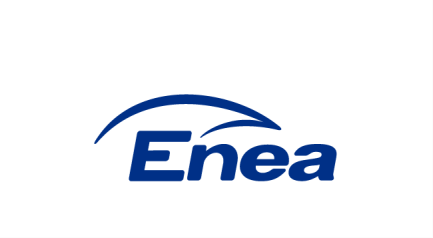 OdpowiedźZamawiający wyraża zgodę na zmianę Pytanie 11:Wyjaśniamy, iż praktyka obrotu gospodarczego poparta orzecznictwem sądów potwierdza słuszność stanowiska wierzyciela, iż wykonanie zobowiązania następuje z chwilą wpływu środków na rachunek wierzyciela, tj. wtedy, gdy może on swobodnie dysponować środkami pieniężnymi, a nie z chwilą obciążenia rachunku odbiorcy. W związku z powyższym prosimy o zmianę powyższych zapisów w Załączniku nr 5 do SIWZ & 6 ust. 9.  odpowiednio z: „Dniem spełnienia świadczenia jest dzień obciążenia rachunku bankowego Zamawiającego„ na: „Strony określają, że terminem spełnienia świadczenia jest dzień wpływu środków pieniężnych na rachunek bankowy Wykonawcy.” OdpowiedźZamawiający udzielił odpowiedzi w zapytaniu nr 5